*Ces informations sont demandées uniquement aux fins de l’organisation du congrès et n’influenceront pas la décision d’acceptation.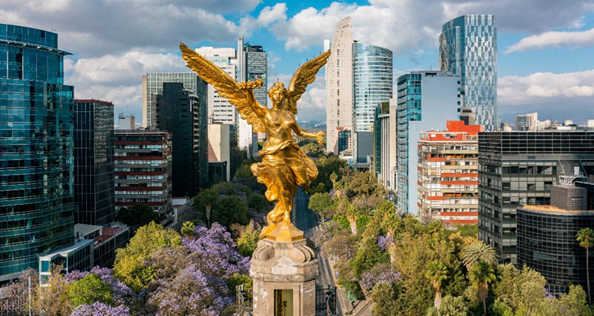 MEXIQUE.CD, MEXIQUE 30,31 août au 1er septembre 2023Formulaire de présentation d’affiche ou de vidéoDate limite : 15 mai 2023Le formulaire rempli doit être envoyé par courrier électronique à l’adresse suivante :mailto:alass@alass.org Type de matériel proposé (poster ou vidéo)Titre du poster ou de la vidéoPremier auteurFonction, professionAffiliation professionnelle du premier auteurAdresse professionnelle Ville et code postalPaysTéléphone EmailCoauteursMots-clés (maximum 5)Ce matériel traite-t-il d’un thème lié au thème principal du congrès (Objectifs de développement durable : Santé et bien-être) ? *Résumé du poster ou de la vidéo (250-500 mots)- Thème et objectif de la présentation- Contexte et problématique- théorie, méthodes, modèles, matériaux utilisés - résultats et discussion- contribution/pertinence pour l’état de l’art et/ou de la pratiqueLangue du texte principalLangue du résumé (différente de la précédente)